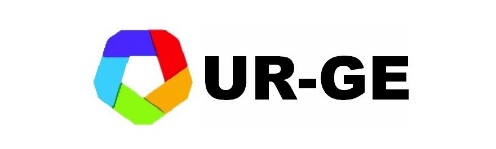 PROJE ÖN BAŞVURU FORMU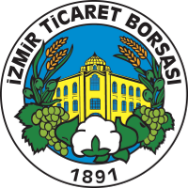 Şirket Adı:  İlgili Kişi:  Telefon:  E-Posta:  İhracat Durumu:             Evet                                            Hayır Evet ise;
İhracatı Yapılan Ürünler:  İhracat Yapılan Ülkeler:  Düzenli Katılım Sağlanan Yurtdışı Fuarlar (Varsa):  